                  ชุดที่      ของ   25  ชุดหน้า  1  จาก   15  หน้า           			                                                              สถานีตำรวจภูธรเบตง			                                                                         ถนนสุขยางค์  ตำบลเบตง   อำเภอเบตง จังหวัดยะลา             95๑๑0								                      19 มกราคม 2566								                     " อพ 12/๒๕๖6 "“ ป้องราษฎร์ ปราบภัย หัวใจคือประชาชน ”แผน : 	ป้องกันปราบปรามอาชญากรรมของสถานีตำรวจภูธรเบตง ปีงบประมาณ พ.ศ.๒๕๖๖อ้างถึง	: 	๑.	ยุทธศาสตร์ชาติ ระยะ 20 ปี พ.ศ.2561 - 2580		๒.	ยุทธศาสตร์สำนักงานตำรวจแห่งชาติ 20 ปี (ปี พ.ศ.2561 – 2580)3. นโยบายการบริหารราชการ ผู้บัญชาการตำรวจแห่งชาติ เมื่อวันที่ 1 ตุลาคม ๒๕654. แผนป้องกันปราบปรามอาชญากรรมของสำนักงานตำรวจแห่งชาติ ปีงบประมาณ พ.ศ.๒๕๖6          ( ป้องราษฎร์ ปราบภัย หัวใจคือประชาชน ) ลงวันที่ 14 พฤศจิกายน 2565              5. แผนรักษาความสงบ (กรกฎ/๕๒) สำนักงานตำรวจแห่งชาติ		6.	คำสั่งตำรวจภูธรภาค 9 ที่ 430/2565 ลงวันที่ 1 ตุลาคม 2565 เรื่อง กำหนดลักษณะงาน             และการมอบอำนาจหน้าที่ความรับผิดชอบให้รองผู้บัญชาการตำรวจภูธรภาค 9  		7. แผนที่ประเทศไทย มาตราส่วน ๑ : ๕๐,๐๐๐ ระวางครอบคลุมพื้นที่ตำรวจภูธรภาค 9......................................................................................................................................................................๑. สถานการณ์	ก. สถานการณ์ทั่วไป			สถานีตำรวจภูธรเบตง ในฐานะหน่วยงานบังคับใช้กฎหมาย มีหน้าที่หลักในการป้องกันปราบปรามอาชญากรรมเพื่อความสงบสุข สร้างความเชื่อมั่น ความศรัทธาด้านการรักษาความปลอดภัยในชีวิตและทรัพย์สินของประชาชนในฐานะผู้พิทักษ์สันติราษฎร์อย่างแท้จริงและได้รับการยอมรับในระดับสากล ซึ่งจะต้องตระหนักถึงการปฏิบัติหน้าที่ในด้านต่างๆ โดยเฉพาะงานป้องกันปราบปรามและลดระดับอาชญากรรม ตลอดจนการแสวงหาความร่วมมือจากประชาชน การศึกษาอบรมเพื่อเพิ่มพูนความรู้ความสามารถในการป้องกันปราบปรามอาชญากรรม รวมทั้งการนำเครื่องมือ เครื่องใช้ และเทคโนโลยีที่ทันสมัยได้มาตรฐานสากล เพียงพอ เหมาะสมและมีประสิทธิภาพ มาปรับใช้และสนับสนุนการปฏิบัติงานของเจ้าหน้าที่ตำรวจเพื่อเพิ่มประสิทธิภาพในการป้องกันปราบปรามอาชญากรรมทุกรูปแบบ ตอบสนองภารกิจที่ได้รับมอบหมายในปัจจุบันและอนาคต รวมทั้งอาชญากรรมข้ามชาติที่มีการขยายตัวและมีความเชื่อมโยงมากขึ้น “เป็นตำรวจมืออาชีพ ทำงาน     เชิงรุก เพื่อความสงบสุขของประชาชน”           ข. สถานการณ์เฉพาะ			อาชญากรรมและภัยคุกคามรูปแบบใหม่รวมทั้งอาชญากรรมทางเทคโนโลยีที่ส่งผล                   ต่อความมั่นคงของประเทศ มักมีความรุนแรง ซับซ้อน ก่อให้เกิดผลกระทบต่อสังคมในวงกว้าง                            สร้างความสูญเสียแก่ชีวิต และทรัพย์สินของประชาชน การแก้ไขปัญหาอาชญากรรมจะต้องดำเนินการควบคู่              ไปกับการมีส่วนร่วมของประชาชนในการร่วมกันแก้ไขปัญหา และการจัดระเบียบสังคม เพื่อให้สังคมเกิดความสงบเรียบร้อย ซึ่งตำรวจภูธรจังหวัดยะลา จะต้องเร่งรัดดำเนินการเพื่อสร้างภาพลักษณ์ ให้ประชาชนมีทัศนคติที่ดี มีความเชื่อมั่นและศรัทธาในการปฏิบัติหน้าที่ของเจ้าหน้าที่ตำรวจอย่างเร่งด่วน๑) ด้านอาชญากรรม...                  ๑) ด้านอาชญากรรม			ก.) อาชญากรรมข้ามชาติทุกประเภท ตลอดจนการก่อเหตุรุนแรงของอาชญากร ทั้งที่เป็นบุคคลและกลุ่มบุคคล ทั้งในประเทศและนอกประเทศ ในสถานการณ์ที่ล่อแหลม 			ข.) อาชญากรรมทั่วไป การประทุษร้ายต่อทรัพย์สิน เช่น ลักทรัพย์ วิ่งราวทรัพย์ ชิงทรัพย์      ปล้นทรัพย์ การประทุษร้ายต่อชีวิต ร่างกาย และเพศ เช่น ฆ่า ทำร้ายร่างกาย ข่มขืน กับประชาชนโดยทั่วไป และนักท่องเที่ยว ยังคงมีแนวโน้มไม่ลดลง และประกอบกับประชาชนทั่วไปยังเกิดความหวาดระแวงต่อภัยคุกคามดังกล่าว 		    ค.) อาชญากรรมทางเทคโนโลยี เช่น การหลอกลวงด้านการเงินทางออนไลน์ การหลอกลวงจำหน่ายสินค้าออนไลน์และสินค้าผิดกฎหมาย การเผยแพร่ข่าวปลอมและคดีความผิดตามพระราชบัญญัติคอมพิวเตอร์ฯ การล่วงละเมิดทางเพศต่อเด็ก หรือสตรีทางอินเตอร์เน็ต และค้ามนุษย์ การพนันออนไลน์ อาชญากรรมข้ามชาติ และอาชญากรรมทางเทคโนโลยีประเภทอื่น ๆ			ง.) ปัญหาการก่ออาชญากรรมที่ส่งผลกระทบต่อประชาชนโดยรวม ซึ่งเป็นนโยบายของรัฐบาลและสำนักงานตำรวจแห่งชาติ ที่จะต้องเร่งดำเนินการ เช่น ปัญหายาเสพติด การค้ามนุษย์ หนี้นอกระบบ การฉ้อโกงประชาชนในรูปแบบต่าง ๆ การแข่งรถในทาง นักเรียน/นักศึกษา ก่อเหตุทะเลาะวิวาท การลักลอบเล่นการพนันทุกรูปแบบ สถานบริการและสถานประกอบการที่เปิดให้บริการในลักษณะที่คล้ายกับสถานบริการที่ฝ่าฝืนกฎหมาย และการละเมิดทรัพย์สินทางปัญญา		๒) ด้านการมีส่วนร่วมของประชาชน 			ก.) ประชาชนทั่วไปยังขาดความเข้าใจ ขาดความเชื่อมั่น ในการปฏิบัติหน้าที่ของตำรวจส่งผลต่อภาพลักษณ์ของตำรวจในด้านลบมากกว่าด้านบวก			ข.) บทบาทของตำรวจชุมชนสัมพันธ์ซึ่งถือว่าเป็นด้านที่จะต้องดำเนินการควบคู่ไปกับการบังคับใช้กฎหมายแบบคู่ขนานยังไม่เห็นเป็นรูปธรรมเพื่อเป็นช่องทางให้ประชาชนในการเข้าถึงการสนับสนุนงานของตำรวจ และการให้บริการของเจ้าหน้าที่ในระดับสถานีตำรวจทั่วไป			ค.) การส่งเสริมการมีส่วนร่วมของประชาชนในการป้องกันปราบปรามอาชญากรรม ยังไม่ปรากฏเป็นรูปธรรมตามที่มุ่งหวัง โดยเฉพาะการคัดเลือกอาสาสมัครภาคประชาชนที่มาร่วมปฏิบัติงาน ยังไม่เป็นมาตรฐานเดียวกัน และไม่มีการประเมินผลอย่างชัดเจน	                                       ค. ฝ่ายตรงข้าม			บุคคลหรือกลุ่มบุคคล ที่มีพฤติการณ์ในการกระทำความผิดทางอาญาทุกประเภท รวมทั้งบุคคลที่ตกเป็นผู้ต้องหาตามหมายจับของศาล	จ. ฝ่ายเรา		๑.) ตำรวจภูธรจังหวัดยะลา       		๒.) อำเภอเบตง       		๓.) หน่วยเฉพาะกิจตำรวจตระเวนชายแดนที่ ๔๔       		๔.) สถานีตำรวจภูธรอัยเยอร์เวง      		๕.) สถานีตำรวจภูธรยะรม       		๖.) กองร้อยตำรวจตระเวนชายแดนที่ 445       			๗.) กองร้อยป้องกันชายแดนที่ ๑       			๘.) สถานีตำรวจท่องเที่ยว ๓ (เบตง)       		/๙.) หมวดเฉพาะกิจ...                     ๙.) หมวดเฉพาะกิจหน่วยปฏิบัติการพิเศษยะลา ๓๒ เบตง       	         10.) ด่านตรวจคนเข้าเมือง อำเภอเบตง       	         11.) ด่านศุลกากร อำเภอเบตง       	         12.) เทศบาลเมืองเบตง       	         13.) การประปาส่วนภูมิภาคเบตง       	         14.) การไฟฟ้าส่วนภูมิภาคเบตง       	         15.) สถานีวิทยุกระจายเสียงแห่งประเทศไทย อำเภอเบตง       	         16.) โรงพยาบาลเบตง       	         17.) อาสาสมัครพิทักษ์ถิ่น(อำเภอเบตง)                   18.) กองพันราษฎรอาสารักษาหมู่บ้านยะรม       	         19.) กองพันราษฎรอาสารักษาหมู่บ้านตาเนาะแมเราะ       	         20.) กองพันราษฎรอาสารักษาหมู่บ้านพิเศษปิยะมิตร/จุฬาภรณ์พัฒนา       	         21.) กองพันราษฎรอาสารักษาเมืองเบตง       	         22.) กองพันชุดรักษาความปลอดภัยหมู่บ้าน(อำเภอเบตง)       	         23.) สมาชิกไทยอาสาป้องกันชาติ(อำเภอเบตง)       	         24.) กู้ชีพ กู้ภัย ในพื้นที่อำเภอเบตง๒. ภารกิจ      	 สถานีตำรวจภูธรเบตง มีหน้าที่ดูแลความสงบเรียบร้อย และป้องกันปราบปรามอาชญากรรม ในพื้นที่อำเภอเบตง โดย พันตำรวจเอก เอกชัย พราหมณกุล ผู้กำกับการ สถานีตำรวจภูธรเบตง ได้มอบหมายให้          พันตำรวจโท ทศพล พลอยงาม รองผู้กำกับการ สถานีตำรวจภูธรเบตง เป็นหัวหน้างานป้องกันปราบปรามอาชญากรรม โดยมี พันตำรวจตรี ปราโมทย์ มาลีแก้ว สารวัตรป้องกันปราบปราม สถานีตำรวจภูธรเบตง เป็นผู้ช่วย รับผิดชอบกำกับการบริหารราชการ ควบคุม ดูแล เพื่อขับเคลื่อนงานป้องกันปราบปรามอาชญากรรมให้บังเกิดผลเป็นรูปธรรม ผ่านเกณฑ์การประเมินที่กำหนดไว้ และบรรลุเป้าหมายที่ตำรวจภูธรจังหวัดยะลา กำหนดในปีงบประมาณ พ.ศ.2566 ภายใต้แผน“ ป้องราษฎร์ ปราบภัย หัวใจคือประชาชน” ซึ่งจะส่งผลต่อภาพลักษณ์ในภาพรวม ของสถานีตำรวจภูธรเบตง รวมทั้งเพื่อให้สถานีตำรวจภูธรเบตง เป็นองค์กรบังคับใช้กฎหมายที่นำสมัย สร้างความเชื่อมั่นและศรัทธาต่อประชาชนในการให้บริการ สามารถตอบสนองความต้องการของประชาชน ในด้านความปลอดภัยในชีวิตและทรัพย์สินได้อย่างมีประสิทธิภาพและได้รับการยอมรับในระดับสากล		๓.การปฏิบัติ       ก.แนวความคิดในการปฏิบัติ			การป้องกันปราบปรามอาชญากรรมของสำนักงานตำรวจแห่งชาติ ปีงบประมาณ พ.ศ.๒๕๖๖ กำหนดแนวทางในการขับเคลื่อนงานป้องกันปราบปรามอาชญากรรม ๕ มาตรการ ดังนี้ 1.) มาตรการป้องกัน (งานควบคุมและการจัดสายตรวจ)		      (ก.) จัดตั้งศูนย์ปฏิบัติการสายตรวจประจำสถานีตำรวจ โดยให้ยึดถือแนวทางในการปฏิบัติตามแนวทางการขับเคลื่อนงานป้องกันปราบปรามอาชญากรรม ประจำปีงบประมาณ พ.ศ.๒๕๖5 – ๒๕๖6		      (ข.) นำเทคโนโลยีสมัยใหม่มาใช้ในการควบคุมและจัดสายตรวจ ผ่านแอปพลิเคชั่น Police 4.0  			                        /(ค.) การเพิ่มประสิทธิภาพ...                (ค.) การเพิ่มประสิทธิภาพงานป้องกันอาชญากรรม                     (1.) มีรูปแบบเครื่องมือการวิเคราะห์อาชญากรรมโดยใช้ข้อมูลปัจจุบันที่ครบถ้วน ถูกต้องตามเหตุที่เกิดจริง ให้เชื่อมโยงกับแผนที่แบ่งเขตตรวจสถานี อาทิ โปรแกรมการประมวลและนำเสนอในระบบ CRIMES (นาฬิกาอาชญากรรม/แผนที่สถานการณ์อิเล็กทรอนิกส์)   				 (2.) เน้นการป้องกันเชิงรุก และสร้างองค์ความรู้อย่างยั่งยืนในการป้องกันอาชญากรรมให้กับประชาชนในทุกช่องทางอย่างจริงจัง และต่อเนื่อง	                  (3.) มีการวิเคราะห์ข้อมูลอาชญากรรมในทุกระดับเป็นประจำ ใช้ข้อมูลที่ได้มาวิเคราะห์เพื่อปรับแผนการตรวจ และยุทธวิธีในการทำงานให้เหมาะสมกับพื้นที่ของตนในแต่ละห้วงเวลา				 (4.) บูรณาการการทำงานโดยใช้กำลังจากทุกฝ่ายภายในสถานีตำรวจ                      (5.) แสวงหาความร่วมมือโดยทำในรูปแบบเครือข่ายป้องกันอาชญากรรมจากหน่วยงานภาครัฐ ภาคเอกชน รัฐวิสาหกิจ มูลนิธิ อาสาสมัครและประชาชนในพื้นที่เพื่อสนับสนุนงานป้องกันอาชญากรรม และสายตรวจ                       (6.) เน้นการนำเทคโนโลยีสมัยใหม่มาสนับสนุนเพิ่มประสิทธิภาพในงานป้องกันอาชญากรรมให้เจ้าหน้าที่ผู้ปฏิบัติงานสายงานป้องกันปราบปราม มีความสะดวกและรวดเร็วในการปฏิบัติหน้าที่ เพื่อให้เกิดประสิทธิภาพสูงสุด                 (ง.) วางแผนปฏิบัติการ และจัดการสายตรวจให้เหมาะสมสอดคล้องกับสภาพพื้นที่ โดยการนำข้อมูล และเทคโนโลยีสมัยใหม่มาช่วยป้องกันอาชญากรรมที่ส่งผลกระทบต่อประชาชน โดยมุ่งเน้น	  (1.) ลดความหวาดกลัวภัยในชีวิต ร่างกาย เพศ และทรัพย์สิน ทั้งของตนเองและบุคคลในครอบครัว	  (2.) สร้างความเชื่อมั่นของประชาชน ประสิทธิภาพการป้องกันอาชญากรรมของเจ้าหน้าที่ตำรวจ หากเกิดคดีขึ้นต้องเร่งจับกุมให้ได้โดยเร็ว	  (3.) สร้างความพึงพอใจด้านการบริการประชาชนของเจ้าหน้าที่ตำรวจผู้ปฏิบัติงาน
สายงานป้องกันปราบปราม                (จ.) ติดตั้งจุด Scan QR – Code ในระบบ  Police 4.0 และจุดติดตั้งตู้แดงอื่น โดยติดตั้ง
จากข้อมูลที่ใช้ในการวิเคราะห์อาชญากรรมให้สอดคล้องกับสภาพพื้นที่ จากนั้นกำหนดแผนการตรวจให้เหมาะสม	    (ฉ.) ลดจุดล่อแหลม/จุดเสี่ยง ด้วยการใช้ทฤษฎีการป้องกันอาชญากรรมโดยสภาพแวดล้อม            ให้หน่วยงานระดับกองบังคับการควบคุมและติดตามให้หน่วยงานระดับสถานีตำรวจสำรวจเกี่ยวกับการติดตั้งกล้องวงจรปิด (CCTV) ไฟฟ้าส่องสว่าง ภูมิทัศน์ในพื้นที่จุดล่อแหลม/จุดเสี่ยง ทั้งที่มีการสำรวจไว้แล้ว และยังไม่ได้ทำการสำรวจ จากนั้นให้ทำการปรับปรุงโดยประสานความร่วมมือกับหน่วยงานภาครัฐ เอกชน และองค์กรปกครองส่วนท้องถิ่น เช่น องค์การบริหารส่วนจังหวัดและองค์การบริหารส่วนตำบล ในการป้องกันเหตุร้ายที่อาจเกิดขึ้นบริเวณจุดล่อแหลม/จุดเสี่ยงที่ได้สำรวจไว้แล้ว เพื่อร่วมดำเนินการในการแก้ปัญหาร่วมกัน		                                                                                           			(ช.) การป้องกันปัญหาการเกิดอาชญากรรมโดยการบริหารจัดการไม่ให้เกิดองค์ประกอบ ที่ทำให้เกิดอาชญากรรมคือ เหยื่อ โอกาส และผู้ก่อเหตุ ตามทฤษฎีสามเหลี่ยมอาชญากรรม โดยใช้เทคโนโลยีสมัยใหม่ ความร่วมมือจากหน่วยงานที่เกี่ยวข้อง และความร่วมมือจากภาคประชาชน/(ซ.) สำรวจและจัดทำข้อมูล...                (ซ.) สำรวจและจัดทำข้อมูลท้องถิ่น แล้วบันทึกลงในระบบ CRIMES โดยให้ระบุพิกัดรายละเอียด และข้อมูลของสถานที่ให้ชัดเจน ให้ระบบสามารถแสดงที่ตั้งของสถานที่ต่าง ๆ ในแผนที่เขตรับผิดชอบของหน่วย และพัฒนาฐานข้อมูล จัดเก็บข้อมูลท้องถิ่น ให้สามารถนำมาใช้ประโยชน์ได้ในทุกมิติ                  (ฌ.) ใช้ประโยชน์จากกล้องวงจรปิด (CCTV) โดยเฉพาะในชุมชน แหล่งท่องเที่ยวและสถานที่สำคัญ โดยให้ประสานหน่วยงานภาครัฐ ภาคเอกชน องค์กรปกครองส่วนท้องถิ่นและประชาชนในพื้นที่ ให้มีการปรับมุมกล้องให้เหมาะสม ตรวจสอบและบำรุงรักษาให้สามารถใช้งานได้อย่างสม่ำเสมอ พร้อมจัดทำ แผนที่กล้องวงจรปิดเพื่อความสะดวกรวดเร็วในกรณีต้องใช้ข้อมูลจากกล้องวงจรปิด (CCTV) และขอความร่วมมือในการเชื่อมต่อสัญญาณกล้องวงจรปิด (CCTV) ดังกล่าวข้างต้นให้สามารถเรียกดูได้จากห้องปฏิบัติการภายในสถานีตำรวจ	    (ญ.) จัดระเบียบสังคมด้วยการบังคับใช้กฎหมายอย่างเคร่งครัด และเข้มงวดกวดขันอบายมุขทุกประเภทในพื้นที่อย่างจริงจัง โดยเฉพาะสถานบริการ สถานประกอบการที่มีลักษณะ คล้ายสถานบริการในบริเวณรอบสถานศึกษา แหล่งมั่วสุมอื่นๆ และร่วมกับหน่วยงานที่เกี่ยวข้องในการจัดทำพื้นที่สถานบริการ (Zoning) เพื่อสะดวกแก่การควบคุมให้เป็นไปตามกฎหมายกำหนด ตลอดจนถึงปัญหา การมั่วสุมของเด็กและเยาวชน โดยเฉพาะกลุ่มนอกการศึกษา และกลุ่มที่มีการแข่งรถในทาง		                (ฎ.) นำเทคโนโลยีสมัยใหม่มาปรับระบบฐานข้อมูลเพิ่มเติม เพิ่มประสิทธิภาพ ในการติดตามบุคคลพ้นโทษ พักโทษ ลดโทษ เพื่อการดูแล ติดตาม เฝ้าฟัง ระวังป้องกันการกระทำผิดซ้ำ ร่วมกับหน่วยปฏิบัติในพื้นที่ โดยจัดทำระบบติดตาม และสร้างระบบเชื่อมโยงฐานข้อมูลบุคคลพ้นโทษ พักโทษ และลดโทษทั่วประเทศ ด้วยวิธีการนำเทคโนโลยีสมัยใหม่ และระบบภูมิศาสตร์สารสนเทศ (ARC,GIS) มาใช้ในการจัดระบบและบันทึกข้อมูล	      (ฏ.) การตั้งด่านตรวจ จุดตรวจ และจุดสกัด ให้ดำเนินการให้เป็นไปตามแนวทางที่สำนักงานตำรวจแห่งชาติได้สั่งการไว้ (ตามหนังสือ สำนักงานยุทธศาสตร์ตำรวจ สำนักงานตำรวจแห่งชาติ ด่วนที่สุด ที่ ๐๐๐๗.๒๒/๑๕๗๒ ลงวันที่ ๓๑ พฤษภาคม ๒๕๖๔ เรื่อง แนวทางการปฏิบัติเกี่ยวกับการตรวจ จุดตรวจ และจุดสกัด ป้องกันปราบปราม) โดยทำการขอและรายงานผลผ่านระบบสารสนเทศ ของสำนักงานตำรวจแห่งชาติ (Thai Police Checkpoint Control) โดยให้เป็นไปตามมาตรฐานเดียวกันทุกหน่วย โปร่งใส ตรวจสอบได้ และเกิดประสิทธิภาพสูงสุด					(ฐ.) จัดทำโครงการ/กิจกรรม ในด้านการป้องกันอาชญากรรมเชิงรุก โดยมุ่งเน้นการแสวงหาความร่วมมือระหว่างหน่วยงานตำรวจ ชุมชน องค์กรภาครัฐ เอกชน และประชาชนในพื้นที่ เพื่อเพิ่มประสิทธิภาพ
การป้องกันอาชญากรรม และสร้างเสริมความเชื่อมั่นในการทำหน้าที่ของเจ้าหน้าที่ตำรวจแก่ประชาชน 
มีความรู้สึกหวาดกลัวภัยอาชญากรรมน้อยลง เช่น							(1.) โครงการ Smart Safety Zone 4.0  			(2.) โครงการ People Poll			(3.) โครงการ Cyber Village			(4.) ชุมชนเข้มแข็ง ชุมชนยั่งยืน	(5.) โครงการฝากบ้านไว้กับตำรวจ ผ่านแอปพลิเคชัน OBS I SERVICE			(6.) โครงการปรับปรุงสภาพสิ่งแวดล้อมเพื่อลดอาชญากรรม โดยการแก้ไขจุดล่อแหลม 
จุดเสี่ยง ด้วยการติดตั้งกล้องวงจรปิด (CCTV) ไฟฟ้าส่องสว่าง ปรับภูมิทัศน์ ฯลฯ			(7.) โครงการ D.A.R.E			(8.) โครงการ/กิจกรรมจิตอาสาพระราชทานตามแนวพระราชดำริ			(9.) โครงการ/กิจกรรมอื่นๆ ตามสถานการณ์ และสภาพพื้นที่		/(ฑ.) ใช้เทคโนโลยี…                (ฑ.) ใช้เทคโนโลยีที่เหมาะสมในการสื่อสาร และแอปพลิเคชันสมัยใหม่มาใช้ในการดำเนินการโครงการต่าง ๆ และติดต่อกับประชาชน ในทุกช่องทาง เช่น Facebook Live, Club House เป็นต้น โดยสามารถใช้เป็นสื่อหรือช่องทางการประชาสัมพันธ์เพื่อประโยชน์ในการป้องกันอาชญากรรม	               (ฒ.) พัฒนาห้องสื่อสาร/ศูนย์วิทยุ ๑๙๑ เพื่อเพิ่มประสิทธิภาพในการให้บริการและการติดต่อสื่อสารทุกระดับตั้งแต่ระดับ กองบังคับการ และสถานีตำรวจ ให้มีความรวดเร็ว แม่นยำ ถูกต้องประทับใจสำหรับข้าราชการตำรวจด้วยกัน ตลอดจนประชาชนที่แจ้งเหตุต่าง ๆ ทุกกรณี รวมทั้งนำเทคโนโลยีสมัยใหม่มาบูรณาการเพิ่มประสิทธิภาพในการให้บริการ และรองรับกับนโยบายจัดตั้งศูนย์รับแจ้งเหตุฉุกเฉินแห่งชาติ (ศูนย์ ๑๙๑ แห่งชาติ)        ข. หน่วยปฏิบัติสถานีตำรวจภูธรเบตง  ๑.) งานป้องกันปราบปราม 	       ก.) มาตรการปราบปราม 		มุ่งเน้นการปราบปรามอาชญากรรมให้ปรากฏผลอย่างชัดเจนและมีความเด็ดขาดในการปฏิบัติ เสริมสร้างความเชื่อมั่นให้กับประชาชน นำข้อมูลสถิติคดีอาญาตามกลุ่มที่สำนักงานตำรวจแห่งชาติกำหนด          ที่เกิดขึ้นจริงในพื้นที่มาทำการวิเคราะห์เปรียบเทียบ สังเคราะห์ข้อมูล และนำมาใช้เป็นข้อมูลประกอบ
การวางแผนการปฏิบัติ โดยบูรณาการกับทุกภาคส่วน ในการระดมกวาดล้างและขุดรากถอนโคนอาชญากรรม
ที่เป็นภัยสังคม สร้างความเดือดร้อนและเอารัดเอาเปรียบประชาชนในทุกมิติ ทุกระดับอย่างจริงจัง 
ให้บังเกิดผลอย่างเป็นรูปธรรมและต่อเนื่องเพื่อลดระดับอาชญากรรมในพื้นที่ อย่างใกล้ชิดในการสรุปข้อมูลรายงานการเกิดเหตุคดีสำคัญ คดีที่น่าสนใจรายวัน เพื่อพิจารณาสั่งการ หรือร่วมลงพื้นที่เกิดเหตุทันที ตลอดจนพิจารณาสั่งการให้มีการบูรณาการกำลังกวาดล้างในพื้นที่เป้าหมายโดยเร่งด่วน ตามสถานการณ์แห่งความจำเป็นในขณะนั้น 		  (๑.) การวิเคราะห์สถานภาพอาชญากรรมคดีอาญาที่เกิดขึ้นในพื้นที่		      ให้นำข้อมูลอาชญากรรม ที่เกิดขึ้นในพื้นที่จากระบบสารสนเทศของสำนักงานตำรวจแห่งชาติ (CRIMES) และข้อมูลที่หน่วยได้รับแจ้งเหตุในพื้นที่รับผิดชอบ และข้อมูลอื่นๆ ในห้วงเวลาปัจจุบัน สถิติในอดีต มาทำการวิเคราะห์ เพื่อให้ทราบข้อมูลประเภทอาชญากรรม ห้วงเวลา สถานที่เกิดเหตุ และความถี่ของการเกิดเหตุอาชญากรรมในแต่ละกลุ่ม เพื่อใช้เป็นแนวทางในการวางแผนป้องกันและกวาดล้างอาชญากรรมเชิงรุก รวมทั้งกำหนดเป้าหมายในการระดมกวาดล้างอาชญากรรม    		      ต้องนำข้อมูลสถานภาพอาชญากรรม ที่เกิดขึ้นและผลการจับกุมในพื้นที่สถานีตำรวจภูธร   เบตง ที่ได้จากระบบสารสนเทศของสำนักงานตำรวจแห่งชาติ (CRIMES) ซึ่งมีการกำหนดเป้าหมายของตำรวจภูธรจังหวัดยะลา และสำนักงานตำรวจแห่งชาติ มาเป็นแนวทางในการปฏิบัติงาน                 ข.) มาตรการประสิทธิภาพการปฏิบัติงานและขวัญกำลังใจผู้ปฏิบัติ	        (๑.) มุ่งเน้นพัฒนาและเพิ่มพูนศักยภาพของเจ้าหน้าที่ตำรวจผู้ปฏิบัติงานด้านการป้องกันปราบปรามอาชญากรรมให้เป็นผู้ที่มีคุณภาพ มีบุคลิกภาพที่ดี มีระเบียบวินัย มีคุณธรรมและจริยธรรม 
มีภาพลักษณ์ที่ดีต่อประชาชนในทุกมิติ ทั้งแนวคิด ความรู้ ทักษะ ความชำนาญ มาตรฐานการปฏิบัติงาน (SOP) ยุทธวิธีในการปฏิบัติงาน อุปกรณ์ประจำกาย อุปกรณ์ประจำหน่วย ขวัญกำลังใจ สวัสดิการ และมีภาวะผู้นำ
ในทุกระดับ                    /(๒.) ผู้บังคับบัญชา…                   (๒.) ผู้บังคับบัญชาต้องเป็นแบบอย่างที่ดีให้กับผู้ใต้บังคับบัญชา สร้างขวัญและกำลังใจของเจ้าหน้าที่ผู้ปฏิบัติให้สามารถปฏิบัติหน้าที่ด้วยจิตวิญญาณของผู้พิทักษ์สันติราษฎร์อย่างแท้จริง เพื่อความผาสุก ของประชาชน                   (๓.) ทำงานเป็นทีมและมีเอกภาพ เพื่อเป็นหลักประกันด้านความปลอดภัยและความยุติธรรมให้กับประชาชน		                        2.) งานสืบสวน                   ก.) การวางแผนป้องกันปราบปราม และกวาดล้างอาชญากรรมที่เกิดขึ้นในพื้นที่เชิงรุก	             ให้ปรับแผนการปฏิบัติงาน และดำเนินการป้องกันอาชญากรรมให้ตอบสนองตามผลการวิเคราะห์ข้อมูลสถานภาพอาชญากรรม สถานภาพอาชญากรรมที่เกิดขึ้น เพื่อกำหนดแนวทางในการ กวาดล้างอาชญากรรม ดังนี้                        (1.) กำหนดการระดมกวาดล้างอาชญากรรมกลุ่มเป้าหมาย ในภาพรวมของหน่วยงาน อย่างน้อยเดือนละ 1 ครั้ง ให้ปรากฏผลเป็นรูปธรรม โดยใช้ผลการวิเคราะห์ข้อมูลสถานภาพอาชญากรรมที่เกิดขึ้นในพื้นที่ และนาฬิกาอาชญากรรม เป็นข้อมูลในการวางแผนปฏิบัติ ภายใต้แผน“ป้องราษฎร์ ปราบภัย หัวใจคือประชาชน” 							    (2.) กำหนดการระดมกวาดล้างอาชญากรรมกลุ่มเป้าหมายในภาพรวมของหน่วยงานอย่างน้อยเดือนละ 1 ครั้ง ภายใต้การควบคุม กำกับ ดูแลของสถานีตำรวจภูธรเบตง มุ่งเน้นในการสร้างให้ประชาชนในพื้นที่เกิดความปลอดภัยในชีวิต และทรัพย์สินสูงสุดตามสภาพพื้นที่ ด้วยการระดมสรรพกำลังจากสถานีตำรวจในพื้นที่รับผิดชอบตามความจำเป็นของสถานการณ์ และ/หรือพื้นที่เป้าหมายที่กำหนด			    (3.) กำหนดให้มีการระดมกวาดล้างอาชญากรรม อย่างน้อยเดือนละ ๑ ครั้ง ภายใต้การควบคุม กำกับ ดูแลของสถานีตำรวจภูธรเบตง โดยให้พิจารณาตามสภาพปัญหาอาชญากรรมของแต่ละพื้นที่ มุ่งเน้นการแก้ไขปัญหาอาชญากรรมในระดับท้องถิ่น โดยเน้น กลุ่มเป้าหมายสำคัญ คือ อาวุธปืนผิดกฎหมาย วัตถุระเบิด อาวุธสงคราม ยาเสพติด การจัดระเบียบสังคมการจับกุมนักเรียน/นักศึกษาก่อเหตุทะเลาะวิวาท การแข่งรถในทาง และบุคคลหรือกลุ่มบุคคลที่ให้กู้ยืมเงิน โดยคิดอัตราดอกเบี้ยเกินกว่าที่กฎหมายกำหนด และมีพฤติการณ์ทวงหนี้โดยวิธีผิดกฎหมาย			         ในแต่ละเดือนให้วิเคราะห์และวางแผนในการระดมกวาดล้างอาชญากรรม และแจ้งผู้บังคับบัญชาที่รับผิดชอบพื้นที่ทราบก่อน การระดมกวาดล้างไม่น้อยกว่า ๕ วัน ส่วนภายหลังจากดำเนินการเสร็จสิ้น ให้ดำเนินการรวบรวมผลการปฏิบัติการระดมกวาดล้าง ส่งให้ตำรวจภูธรจังหวัดยะลา ดำเนินการรวบรวมผลการปฏิบัติในภาพรวม ภายในวันที่ 5 ของทุกเดือน 							     (4.) กรณีที่เป็นวันสำคัญ หรือวันหยุดต่อเนื่องในช่วงเทศกาลต่าง ๆ เช่น ลอยกระทง คริสต์มาส ปีใหม่ สงกรานต์ ฯลฯ จะมีคำสั่ง แผน/มาตรการ เพื่อให้หน่วยนำไปปฏิบัติ ให้ทุกหน่วยปรับห้วงระยะเวลาการระดมกวาดล้างให้สอดคล้องกับที่ตำรวจภูธรจังหวัดยะลาได้สั่งการ ไปในแต่ละห้วง			     (5.) ในการปฏิบัติเมื่อได้กำหนดการระดมกวาดล้างกลุ่มเป้าหมายภายใต้แผน“ป้องราษฎร์ ปราบภัย หัวใจคือประชาชน” แล้วจะต้องมีการบูรณาการกำลังทุกภาคส่วน ได้แก่ ฝ่ายปกครอง ทหาร ตำรวจ สำนักงานคณะกรรมการป้องกันและปราบปรามยาเสพติด สำนักงานป้องกันและปราบปรามการฟอกเงิน และหน่วยที่เกี่ยวข้องร่วมปฏิบัติ/3.) งานสอบสวน...           3.) งานสอบสวน                     ก.) การติดตามผลการปฏิบัติ			    (1.) ต้องเก็บรวบรวมสถิติข้อมูลสถานภาพอาชญากรรมคดีอาญา ที่เกิดขึ้นในพื้นที่ เปรียบเทียบเป็นแบบรายเดือนกับปีงบประมาณก่อนหน้าในเดือนเดียวกัน และในปีงบประมาณ พ.ศ.๒๕๖๖       ให้เปรียบเทียบรายเดือนกับเดือนก่อนหน้า แล้วนำข้อมูลที่ได้มาปรับแผน การป้องกันปราบปราม และการระดมกวาดล้างอาชญากรรม ให้เหมาะสมเป็นไปตามสถานภาพอาชญากรรม ที่เกิดขึ้นในพื้นที่ เพื่อลดระดับอาชญากรรมและเสริมสร้างความเชื่อมั่นให้กับประชาชนอย่างแท้จริง                          (2.) รวบรวมข้อมูล เร่งรัด ติดตาม และวิเคราะห์ ประเมินผลการปฏิบัติของหน่วยต่าง ๆ จากระบบสารสนเทศของสำนักงานตำรวจแห่งชาติ  (CRIMES) จำนวน ๓ เดือน/ครั้ง พร้อมกับเสนอแนะผู้บังคับบัญชา เพื่อปรับปรุงเปลี่ยนแปลงแผนงานป้องกันปราบปรามอาชญากรรมของสถานีตำรวจภูธรเบตง ปีงบประมาณ พ.ศ.๒๕๖๖ หรือพิจารณา สั่งการให้เหมาะสมและทันต่อเหตุการณ์			    (3.) สรุปข้อมูลสถานภาพอาชญากรรมที่เกิดขึ้น และผลการจับกุมในพื้นที่ ที่ได้จากระบบสารสนเทศ ของสำนักงานตำรวจแห่งชาติ (CRIMES) ว่าผ่านตามเกณฑ์เป้าหมายสำนักงานตำรวจแห่งชาติ หรือไม่ หากไม่ผ่านเนื่องจากสาเหตุใด โดยให้แสดงข้อมูลผลการปฏิบัติทั้งในรอบเดือน และรอบปีงบประมาณ		4.) งานชุมชนสัมพันธ์	       ก.) มาตรการประสานความร่วมมือภาคประชาชน  	  (๑.) ส่งเสริมและเพิ่มพูนความรู้ ความเข้าใจให้คณะกรรมการตรวจสอบ และติดตามการบริหารงานตำรวจทุกระดับ อาสาสมัครชุมชน และเจ้าหน้าที่ตำรวจที่ปฏิบัติงานชุมชนสัมพันธ์ มีความรู้ และความเข้าใจตามโครงการจิตอาสาพระราชทาน ตามแนวพระราชดำริ รวมทั้งส่งเสริม และสนับสนุนให้เข้าร่วมเป็นสมาชิกจิตอาสา ตลอดจนเข้าร่วมกิจกรรม แผนงาน โครงการจิตอาสาพระราชทานตามแนวพระราชดำริให้เป็นรูปธรรม	  (๒.) ดำเนินการจัดทำแผนกลยุทธ์ในงานการมีส่วนร่วมของประชาชนในกิจการตำรวจ มุ่งเน้นในการให้ข้าราชการตำรวจมีความรอบรู้ในหลักการ เข้าใจ เข้าถึง พัฒนา เพื่อขับเคลื่อนงานชุมชนสัมพันธ์ ยกระดับความสัมพันธ์ระหว่างตำรวจ และประชาชน สร้างความร่วมมือ ร่วมคิด ร่วมแก้ไขปัญหา อันจะส่งผลต่อการสร้างภาพลักษณ์ที่ดีของตำรวจ ทำให้ความรู้สึกของประชาชนให้มีความเชื่อมั่น ศรัทธาต่ออาชีพตำรวจอย่างแท้จริง	  (๓.) จะต้องปรับเปลี่ยนกระบวนทัศน์ของข้าราชการตำรวจและเป้าหมายการทำงานของทุกส่วนให้ยึดถือการมีส่วนร่วมของประชาชน โดยให้มีการประชุม ชี้แจง อบรม ให้ความรู้แก่กำลังพลให้มีความตระหนักสร้างจิตสำนึก ด้านคุณธรรม จริยธรรมเกี่ยวกับการมีส่วนร่วม ตลอดจนเร่งดำเนินการสร้างภาพลักษณ์ข้าราชการตำรวจ ในระดับพื้นที่ให้เป็นที่เชื่อมั่นของประชาชนอย่างแท้จริง	  (๔.) จัดทำฐานข้อมูลอาสาสมัครตำรวจบ้าน อาสาสมัครตำรวจชุมชน อาสาจราจร สมาชิกแจ้งข่าวอาชญากรรม อาสาสมัครอื่น ๆ องค์กร มูลนิธิ และพนักงานรักษาความปลอดภัย ที่ได้รับอนุญาตเข้ามามีส่วนร่วมในกิจการตำรวจ ให้ครบถ้วนเป็นปัจจุบัน                       (๕.) ส่งเสริมบทบาทคณะกรรมการตรวจสอบและติดตามการบริหารงานตำรวจ หรือ กต.ตร.      ในระดับต่างๆ เพื่อเปิดโอกาสให้ประชาชนเข้ามามีส่วนร่วม มีบทบาทสำคัญในการรักษาประโยชน์สุขของชุมชนและประชาชน เชื่อมโยงชุมชนกับตำรวจ โดยจะต้องมีการรวบรวมข้อมูล ที่ได้จากการประชุม และหารือทุกครั้งแล้วนำไปสู่การปฏิบัติอย่างจริงจังเป็นรูปธรรม/(๖.) มุ่งเน้นแสวงหา…(๖.) มุ่งเน้นแสวงหาความร่วมมือจากภาคประชาชน ชุมชน องค์กรปกครองส่วนท้องถิ่นเช่น การอบรมสมาชิกแจ้งข่าวอาชญากรรมการฝึกอบรมพนักงานรักษาความปลอดภัย อาสาสมัครตำรวจบ้าน ตำรวจชุมชน เป็นต้น(๗.) สร้างชุมชนเข้มแข็ง เช่น ชุมชน/หมู่บ้าน ปลอดอาชญากรรม ปลอดยาเสพติดปลอดอบายมุข โรงเรียน มัสยิด สถานประกอบการสีขาว โครงการจัดระเบียบรอบสถานศึกษา เป็นต้น (อย่างน้อย ๒ กิจกรรมตามสภาพพื้นที่) 	(๘.) สร้างอาสาสมัครอย่างน้อยชุมชน/หมู่บ้านละ ๑ คน เพื่อแจ้งข้อมูลเบาะแสเกี่ยวกับอาชญากรรม และร่วมปฏิบัติงานกับตำรวจ                     (๙.) สร้างช่องทางในการรับฟังความคิดเห็นเพื่อสร้างความเข้าใจอันดีและร่วมมือ ในการป้องกันชุมชนให้ปลอดจากอาชญากรรม และช่วยสนับสนุนตำรวจให้สามารถปฏิบัติหน้าที่ได้บรรลุผล	(๑๐.) ดำเนินการตามพระราชบัญญัติธุรกิจรักษาความปลอดภัย พ.ศ.๒๕๕๘ ในการแสวงหาความร่วมมือจากพนักงานรักษาความปลอดภัยรับอนุญาต เกี่ยวกับรับแจ้งอาชญากรรม เบาะแสคนร้ายหรือการกระทำความผิดอาญาที่เกิดขึ้น	(๑๑.) ดำเนินการตามระเบียบคณะกรรมการนโยบายตำรวจแห่งชาติว่าด้วยหลักเกณฑ์
และวิธีการจัดระบบการบริหาร การปฏิบัติงานด้านการป้องกัน และปราบปรามการกระทำความผิดทางอาญา    การรักษาความสงบเรียบร้อย และการรักษาความปลอดภัยของประชาชน ให้เหมาะสมกับความต้องการ
ของแต่ละท้องถิ่นและชุมชน พ.ศ.๒๕๕๙ โดยให้หน่วยงานตำรวจจัดทำบันทึกข้อตกลงความร่วมมือร่วมกับองค์กรปกครองส่วนท้องถิ่น                       (๑๒.) จัดทำโครงการประชาคมชุมชนหมู่บ้าน (ด้านการมีส่วนร่วมของประชาชน และการป้องกันอาชญากรรม และการรักษาความสงบเรียบร้อยภายในชุมชน) ในพื้นที่หมู่บ้าน/ชุมชนเป้าหมาย โดยใช้กลไกตำรวจชุมชนสัมพันธ์ผลักดันให้เกิดกระบวนการมีส่วนร่วมในการป้องกันและแก้ไขอาชญากรรมและยาเสพติดในชุมชน/หมู่บ้าน ด้วยการกำหนดกติกา หรือธรรมนูญหมู่บ้าน/ชุมชน ด้วยความร่วมมือของสมาชิกในหมู่บ้าน ชุมชน และทุกภาคส่วน                    (๑๓.) สร้างเครือข่ายการมีส่วนร่วมของประชาชนในการป้องกันอาชญากรรมระดับตำบลตามแผนแม่บทภายใต้ยุทธศาสตร์ชาติ แผนตำบลมั่นคง มั่งคั่ง ยั่งยืน	(๑๔.) ดำเนินการโครงการ Cyber Village ตามนโยบายสำนักงานตำรวจแห่งชาติ ให้เกิดผลเป็นรูปธรรม เพื่อเข้าถึงประชาชนโดยใช้เทคโนโลยีสมัยใหม่มาช่วยในการปฏิบัติหน้าที่ โดยให้สถานีตำรวจในสังกัด กำหนดมอบหมายให้มีผู้รับผิดชอบเพื่อดำเนินการตามโครงการ             5.) งานอำนวยการ      	     ก.) มาตรการประเมินผลการปฏิบัติ 	         (๑.) กำหนดเกณฑ์การวัดผลในทุกระดับอย่างเป็นรูปธรรมและต่อเนื่อง เพื่อปรับปรุงแก้ไขเพิ่มประสิทธิภาพการปฏิบัติงานให้สอดคล้อง เหมาะสม และเป็นไปตามนโยบายที่กำหนด การประเมินผลการปฏิบัติมุ่งเน้นการติดตามประเมินผลการปฏิบัติงานทุกด้าน                           (ก.) ด้านป้องกัน (งานควบคุม และการจัดสายตรวจ) ติดตามประเมินผลการปฏิบัติงาน ตามแนวทางการตรวจสอบประเมินผลการปฏิบัติงานป้องกันปราบปรามอาชญากรรม ประจำปีงบประมาณ พ.ศ.๒๕๖๖ – ๒๕๖๗/(ข.) ด้านปราบปราม…		         (ข.) ด้านปราบปราม (งานวิเคราะห์อาชญากรรมคดีอาญาตามกลุ่มที่สำนักงานตำรวจแห่งชาติกำหนด) ติดตามประเมินผลการปฏิบัติงาน ในการดำเนินคดีอาญา ของสถานีตำรวจในสังกัด ตามกลุ่มและเป้าหมายที่สำนักงานตำรวจแห่งชาติกำหนด 		         (ค.) ด้านประสานความร่วมมือภาคประชาชน (งานชุมชนสัมพันธ์) ติดตามประเมินผลการปฏิบัติงานตามแนวทางการปฏิบัติงานชุมชนสัมพันธ์ คณะกรรมการตรวจสอบและติดตามการบริหารงานตำรวจ (กต.ตร.) งานการมีส่วนร่วมของประชาชน และการส่งเสริมสนับสนุนการปฏิบัติงานจิตอาสา ตามโครงการจิตอาสาพระราชทานตามแนวพระราชดำริ		         (ง.) ด้านประสิทธิภาพการปฏิบัติงาน และขวัญกำลังใจผู้ปฏิบัติ ติดตามประเมินผล
การปฏิบัติงาน ตามแนวทางที่กำหนดตามแผนนี้ 		  (๒.) เสริมสร้างภาพลักษณ์และยกระดับความพึงพอใจในการปฏิบัติงานของเจ้าหน้าที่ตำรวจสายงานป้องกันปราบปรามให้กับประชาชน ผู้ปฏิบัติดีต้องได้รับผลตอบแทน 		  (๓.) หน่วยงานรับผิดชอบการติดตามประเมินผล 			(ก.) กำหนดแนวทางการตรวจประเมินการปฏิบัติของหน่วยตามห้วงเวลาที่กำหนดตามแผนนี้			      (ข.) การประเมินผล                                     (๑.) สำรวจโครงการ People Poll ในเรื่อง			    - ความหวาดกลัวภัยอาชญากรรมของประชาชน			    - ความเชื่อมั่นของประชาชนในการอำนวยความยุติธรรมทางอาญา			    - ความพึงพอใจในการบริหารจัดการของสถานีตำรวจ			      (๒.) การปฏิบัติงานชุมชนสัมพันธ์ งานการมีส่วนร่วมของประชาชน และการส่งเสริมสนับสนุนการปฏิบัติงานจิตอาสาตามโครงการจิตอาสาพระราชทานตามแนวพระราชดำริ			         (ค.) การควบคุมคดีอาญาในการรักษาความปลอดภัยในชีวิต และทรัพย์สินของประชาชนให้จำนวนคดีลดลง            6.) หน่วยปฏิบัติการพิเศษยะลา 32 เบตง จะต้องร่วมปฏิบัติงานกับหน่วยตำรวจพื้นที่อย่างเป็นระบบ เพื่อให้เกิดประสิทธิภาพสูงสุด           ๔. การขับเคลื่อนนโยบายการป้องกันปราบปรามอาชญากรรม                                                    	ก. การมอบหมายอำนาจหน้าที่ความรับผิดชอบ                        ตามคำสั่งสถานีตำรวจภูธรเบตง ที่ 2/2566 ลงวันที่ 4 มกราคม 2566 เรื่อง การกำหนดลักษณะงานและการมอบอำนาจหน้าที่ความรับผิดชอบของทุกสายงาน สถานีตำรวจภูธรเบตง เพื่อขับเคลื่อนงานป้องกันปราบปรามอาชญากรรมให้บังเกิดผลเป็นรูปธรรม ผ่านเกณฑ์การประเมินที่กำหนดไว้ และบรรลุเป้าหมายที่ตำรวจภูธรจังหวัดยะลากำหนดในปีงบประมาณ พ.ศ.2566 ภายใต้แผน“ ป้องราษฎร์ ปราบภัย หัวใจคือประชาชน”        ข. แนวทางการขับเคลื่อนนโยบายการป้องกันปราบปรามอาชญากรรม		1.) ร่วมขับเคลื่อนการดำเนินการกวาดล้างอาชญากรรมอย่างต่อเนื่อง โดยใช้การประชุมทางไกลผ่านจอภาพ (VDO-Conference) ของศูนย์ปฏิบัติการ สถานีตำรวจภูธรเบตง (ศปก.สภ.เบตง) เป็นช่องทางในการดำเนินการและกรณีเมื่อเกิดเหตุอาชญากรรมรุนแรง หรือคดีที่น่าสนใจ จนกว่าคดีและสถานการณ์จะคลี่คลายเข้าสู่เหตุการณ์ปกติ/2.) ผู้รับผิดชอบในการรายงาน…		2.) ผู้รับผิดชอบในการรายงานคดีสำคัญทุกคดี ที่เกิดขึ้นให้รายงานให้ผู้บังคับชาที่รับผิดชอบพื้นที่ทราบ	      3.) กรณีมีการจับกุมและตรวจยึดอาวุธปืนเป็นของกลาง ให้มีการสืบสวนขยายผลที่มาของอาวุธปืนว่าได้มาอย่างไร ใครเป็นเจ้าของ รวมทั้งให้มีการส่งไปตรวจพิสูจน์เพื่อยิงเก็บปลอก/หัวกระสุนเพื่อเปรียบเทียบกับคดีอื่น                4.) การปราบปรามอาชญากรรม ให้มีการดำเนินการตามขอบเขตการมอบหมายอำนาจหน้าที่ความรับผิดชอบที่ กำหนดให้หัวหน้าศูนย์ป้องกันปราบปรามอาชญากรรมสถานีตำรวจภูธรเบตง ประสานการปฏิบัติกับรองผู้กำกับการป้องกันปราบปราม สถานีตำรวจภูธรเบตง ที่รับผิดชอบศูนย์ป้องกันปราบปรามอาชญากรรม สถานีตำรวจภูธรเบตง อย่างใกล้ชิด การปฏิบัติการปิดล้อม ตรวจค้น จับกุมเครือข่ายผู้กระทำความผิดเกี่ยวกับอาชญากรรมในคดีสำคัญประเภทต่างๆ ทั้งนี้ เพื่อให้บรรลุเป้าหมายคดีอาญา 4 กลุ่ม ตามที่สำนักงานตำรวจแห่งชาติ กำหนด๕. การปฏิบัติในการป้องกันปราบปรามอาชญากรรม            ก.) ส่วนอำนวยการ     ๑.) เป็นฝ่ายอำนวยการหลักในการขับเคลื่อนงานป้องกันปราบปรามอาชญากรรม โดยใช้ฝ่ายอำนวยการสถานีตำรวจภูธรเบตง เป็นเครื่องมือในการรวบรวมข้อมูลสถิติ วิเคราะห์สถานการณ์ ประสานงานการปฏิบัติกับหน่วยงานต่างๆ ที่เกี่ยวข้อง และรวบรวมผลการปฏิบัติตามแผน ทั้ง ๕ ด้าน เสนอผู้บังคับบัญชาเพื่อพิจารณาสั่งการ	๒.) ออกคำสั่งมอบหมายให้นายตำรวจระดับสารวัตรขึ้นไป รับผิดชอบงานป้องกันปราบปรามอาชญากรรม ทั้ง ๕ มาตรการ ได้แก่ มาตรการป้องกัน มาตรการปราบปราม มาตรการการมีส่วนร่วมของประชาชน มาตรการประสิทธิภาพการปฏิบัติงานและขวัญกำลังใจผู้ปฏิบัติ และการประเมินผลการปฏิบัติ เพื่อสนับสนุนการขับเคลื่อนงานป้องกันปราบปรามอาชญากรรม      ๓.) จัดประชุมเพื่อติดตามประเมินผลการปฏิบัติตามแผนฯ      ข.) ส่วนปฏิบัติการ    ๑.) ใช้ศูนย์ปฏิบัติการ สถานีตำรวจภูธรเบตง (ศปก.สภ.เบตง) เป็นศูนย์ประสานงานการขับเคลื่อนการปฏิบัติในด้านต่างๆ โดยดำรงรูปแบบการจัดตั้งให้สามารถเชื่อมต่อการสื่อสารในระบบทางไกลผ่านจอภาพ (VDO Conference) ได้ตลอดเวลา  ๒.) ดำเนินการตามแนวคิดในการปฏิบัติงานป้องกันปราบปรามอาชญากรรมทั้ง ๕ มาตรการตามข้อ ๓  ๓.) ผู้บังคับบัญชาทุกระดับชั้นต้องควบคุม กำกับดูแล การปฏิบัติของผู้ใต้บังคับบัญชา อย่างใกล้ชิด เน้นย้ำให้ปฏิบัติตามหลักยุทธวิธีตำรวจและคู่มือการปฏิบัติงานของเจ้าหน้าที่ตำรวจสายงานป้องกันปราบปราม (Standard Operating Procedure : SOP) และมีการฝึกอบรมทางยุทธวิธีตำรวจและการปฏิบัติงานตาม SOP สม่ำเสมอ   ๔.) ทุกหน่วยที่ส่งกำลังสนับสนุนหรือบูรณาการกำลังเพื่อปฏิบัติตามแผน/คำสั่ง ให้ส่งมอบกำลังและขึ้นการบังคับบัญชากับรองผู้กำการป้องกันปราบปราม สถานีตำรวจภูธรเบตง		/๖. ปัจจัยแห่งความสำเร็จ...  ๖. ปัจจัยแห่งความสำเร็จ  การปฏิบัติตามนโยบายในงานป้องกันปราบปรามอาชญากรรม ประจำปีงบประมาณ พ.ศ.๒๕๖๖ ขึ้นอยู่กับประสิทธิภาพของผู้บังคับบัญชาทุกระดับชั้น โดยต้องนำเอากรอบแนวทางดังกล่าวเป็นทิศทางในการขับเคลื่อนด้วยการระดมความคิดจากทุกส่วนให้เกิดการมีส่วนร่วมในการดำเนินการให้บังเกิดผลอย่างเป็นรูปธรรมภายใต้การสนับสนุน กำกับ ดูแลของผู้บังคับบัญชา โดยนำมาตรการกำหนดเป็นงานสำคัญขับเคลื่อน ๑๑ งาน หรือ “๑๑ จุดเน้น” คือก. จุดเน้นด้านการป้องกันปราบปราม (๖ จุดเน้น)	1.) พัฒนาระบบสายตรวจให้มีประสิทธิภาพและสอดคล้องกับพื้นที่      2.) มีการวิเคราะห์อาชญากรรมในทุกระดับ มีการเตรียมการ วางแผนก่อนเกิดเหตุและถอดบทเรียน สร้างต้นแบบการปฏิบัติ						3.) จัดเก็บข้อมูลบุคคล ท้องถิ่น ให้ครอบคลุมทุกมิติเพื่อใช้ประโยชน์ในการป้องกันเหตุ	4.) ระดมกวาดล้าง ขุดรากถอนโคน ยาเสพติด อาชญากรรมที่เป็นภัยสังคมและสร้างความเดือดร้อน เอารัดเอาเปรียบประชาชนและให้หน่วยเฉพาะทางเสริมการทำงานของตำรวจพื้นที่	5.) ควบคุม ลดความรุนแรงของอาชญากรรม เพื่อให้ประชาชนรู้สึกว่าไม่เป็นภัยคุกคาม      6.) พัฒนาระบบศูนย์รับแจ้งเหตุทุกระดับ ให้สามารถตอบสนองเหตุเข้าช่วยเหลือและแก้ไขสถานการณ์ข. ด้านการเพิ่มประสิทธิภาพ (๓  จุดเน้น)	1.) ใช้เทคโนโลยีเพิ่มประสิทธิภาพในการป้องกันเหตุ	2.) เพิ่มประสิทธิภาพ ยกระดับขีดความสามารถ พร้อมทั้งจัดหาอุปกรณ์เครื่องมือเครื่องใช้
ที่จำเป็นและพอเพียง ให้แก่เจ้าหน้าที่ตำรวจที่ปฏิบัติงานป้องกันปราบปราม	3.) ดูแลขวัญกำลังใจและสวัสดิการผู้ใต้บังคับบัญชาค. ด้านประสานความร่วมมือภาคประชาชน (๒ จุดเน้น)	1.) เสริมสร้างการมีส่วนร่วมเครือข่ายภาคประชาชนทุกภาคส่วน โดยเน้นให้ชุมชนเข้ามามีส่วนร่วมเพิ่มช่องทางการรับแจ้ง สร้างจิตสำนึกให้ประชาชนร่วมกันรับผิดชอบในการป้องกันและแก้ปัญหาอาชญากรรม	2.) ผลักดันให้มีมาตรการทางกฎหมาย ระเบียบ คำสั่ง ข้อบังคับที่เอื้ออำนวยต่อการทำงาน๗. คำแนะนำในการประสาน             ก.การขับเคลื่อนให้เป็นไปตามแผน 	๑.) รองผู้กำกับการ,สารวัตร สถานีตำรวจภูธรเบตง ทุกสายงาน ที่ได้รับมอบหมายให้เป็นหัวหน้าและผู้ช่วยในงานป้องกัน (งานควบคุมและการจัดสายตรวจ) งานปราบปราม (งานวิเคราะห์อาชญากรรม คดีอาญา              4 กลุ่ม) งานการมีส่วนร่วมของประชาชน (งานชุมชนสัมพันธ์) ประสิทธิภาพในการปฏิบัติงานและขวัญกำลังใจผู้ปฏิบัติ และการประเมินผลการปฏิบัติ ประชุมชี้แจงแนวคิด ขั้นตอนการปฏิบัติ รวมทั้งควบคุม กำกับ ดูแลการปฏิบัติ ให้สถานีตำรวจภูธรเบตง ขับเคลื่อนการทำงาน โดยให้แต่ละงานที่รับผิดชอบพิจารณากำหนดแนวทาง มาตรการ ข้อสั่งการ เพิ่มเติมตามกรอบงานที่ได้รับมอบหมายตามความจำเป็นและเหมาะสม แล้วรายงานให้ผู้บังคับบัญชา ทราบ                    2.) ให้แต่งตั้งคณะกรรมการขับเคลื่อนงานป้องกันปราบปรามอาชญากรรม สถานีตำรวจภูธรเบตง /แนวทางการปฏิบัติ…แนวทางการปฏิบัติและขับเคลื่อนแผนงาน/โครงการ/กิจกรรม งานป้องกันปราบปรามอาชญากรรม ให้มีประสิทธิภาพเพิ่มมากขึ้น			3.) ศูนย์ปฏิบัติการ สถานีตำรวจภูธรเบตง (ศปก.สภ.เบตง) สรุปข้อมูลการเกิดเหตุคดีสำคัญ คดีที่น่าสนใจ คดีอุกฉกรรจ์สะเทือนขวัญ รายวัน รายงานให้ผู้บังคับบัญชา ทราบเพื่อพิจารณาสั่งการหรือร่วมลงพื้นที่เกิดเหตุทันที โดยนำผลการวิเคราะห์อาชญากรรมทุกมิติเป็นแนวทางในการกำหนดเป้าหมายและห้วงเวลาในการกวาดล้างอาชญากรรมในพื้นที่ตามสถานการณ์แห่งความจำเป็นในขณะนั้น 		4.) ด้านการปฏิบัติการ สถานีตำรวจภูธรเบตง (ศปก.สภ.เบตง) เป็นหน่วยปฏิบัติ นำนโยบายกรอบแนวทางที่กำหนดไว้ ไปสู่การปฏิบัติในระดับพื้นที่สถานีตำรวจ ๘. ธุรการและการส่งกำลังบำรุง             ก. ธุรการและรายงาน		๑.) งานธุรการให้เป็นไปตามสายงานปกติ		๒.) รายงานทันทีเมื่อมีเหตุการณ์สำคัญที่เกิดขึ้นด้วยเครื่องมือสื่อสารที่เร็วที่สุด	      ๓.) การรายงานเหตุคดีอาญา คดีอุกฉกรรจ์สะเทือนขวัญ และเหตุพิเศษ ให้รายงานผู้บังคับบัญชาที่รับผิดชอบพื้นที่ตามช่องทางและระยะเวลาที่กำหนดพร้อมทั้งรายงานผ่านศูนย์ปฏิบัติการตำรวจภูธรสถานีตำรวจภูธรเบตง             ข. การส่งกำลังบำรุง		ทุกหน่วยดำเนินการจัดทำรายละเอียดการใช้กำลังและส่งกำลังบำรุงตามสายงานปกติ๙. การบังคับบัญชา และการสื่อสาร      	    ก.  การบังคับบัญชา   	       ๑)  ผู้กำกับการ สถานีตำรวจภูธรเบตง                    ๒)  รองผู้กำกับการ สถานีตำรวจภูธรเบตง ทุกสายงาน รับผิดชอบ ควบคุม กำกับดูแล การปฏิบัติตามแผนนี้	      ๓) งานนโยบายและแผน สถานีตำรวจภูธรเบตง เป็นหน่วยติดตามและประเมินผลการปฏิบัติตามแผนนี้    ข.  การติดต่อสื่อสาร  ศูนย์ปฏิบัติการ สถานีตำรวจภูธรเบตง (ศปก.สภ.เบตง)  ตั้งที่ ห้อง                 War Room อาคารสถานีตำรวจภูธรเบตง ชั้น 3 ตำบลเบตง อำเภอเบตง จังหวัดยะลา 95110   หมายเลขโทรศัพท์/โทรสาร ๐ 7323 4777 นามเรียกขาน 		“เบตง”   ความถี่หลักช่อง ๓ 	(๑๕๒.๖๐๐) ความถี่รองช่อง ๒ 	(๑๕๑.๐๐๐)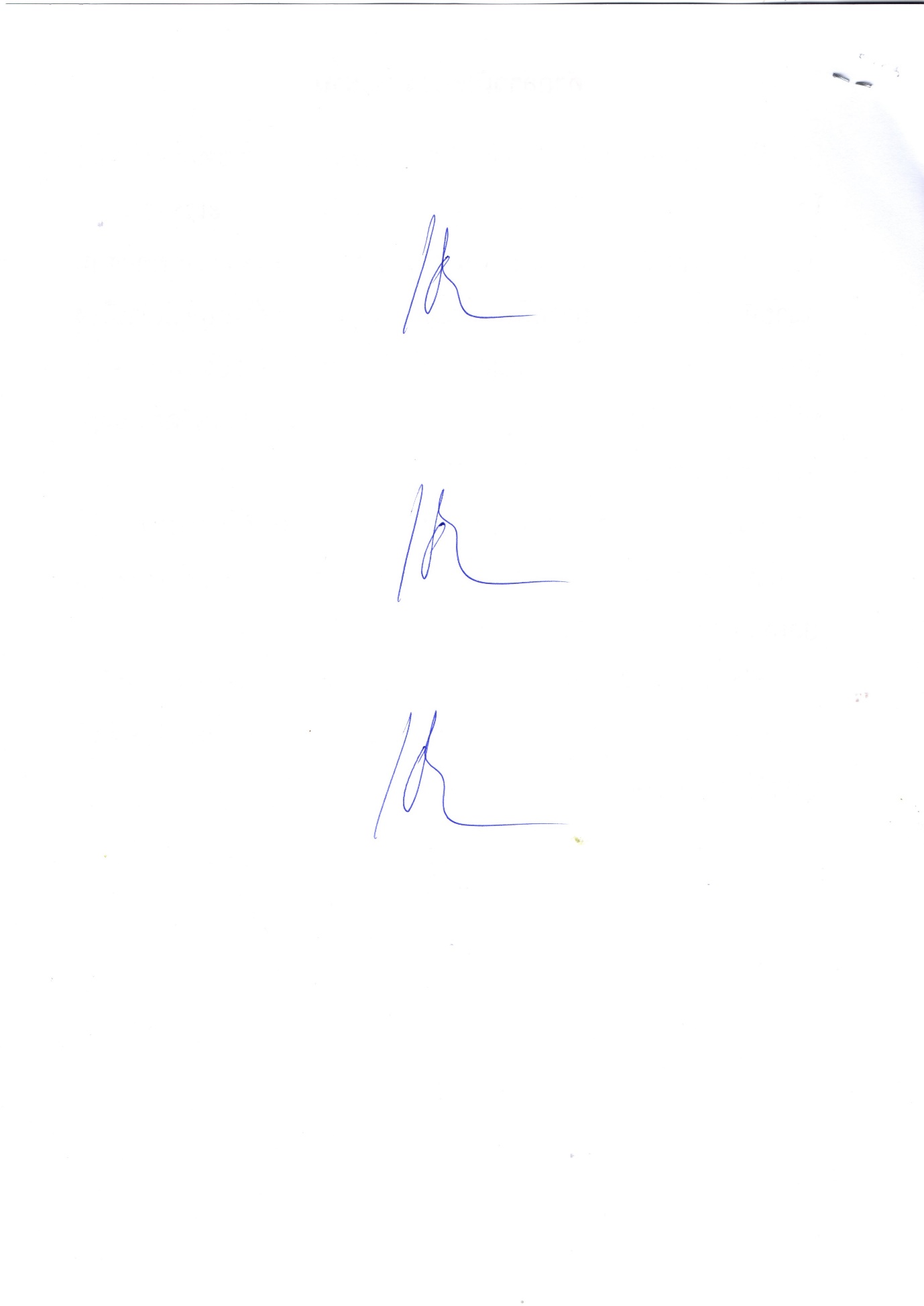 ผนวก ก : (การสื่อสาร) ผนวก ข : (การแจกจ่าย)                                                       พันตำรวจเอก                                                                                 (เอกชัย  พราหมณกุล)                                                                            ผู้กำกับการ สถานีตำรวจภูธรเบตงผนวก ก  (การสื่อสาร)                                              พันตำรวจเอก                                                              ( เอกชัย  พราหมณกุล )                                                    ผู้กำกับการสถานีตำรวจภูธรเบตงผนวก ข	:  การแจกจ่าย                                                           พันตำรวจเอก                                                                    ( เอกชัย  พราหมณกุล )                                                            ผู้กำกับการสถานีตำรวจภูธรเบตงลำดับหน่วยงานจำนวนชุดชุดที่๑.๒.๓.๔.๕.๖.๗.๘.๙.๑๐.๑๑.๑๒.๑๓.๑๔.๑๕.๑๖.๑๗.๑๘.ตัวจริง / คู่ฉบับตำรวจภูธรจังหวัดยะลาหน่วยเฉพาะกิจตำรวจตระเวนชายแดน ๔๔ฝ่ายปกครองอำเภอเบตงสถานีตำรวจภูธรอัยเยอร์เวงสถานีตำรวจภูธรยะรมกองร้อยตำรวจตระเวนชายแดน ๔๔๕กองร้อยชุดเฉพาะกิจตำรวจตระเวนชายแดน ๔๔๕กองร้อยป้องกันชายแดนที่ 1 หน่วยเฉพาะกิจปฏิบัติการพิเศษยะลา 32 (เบตง)สถานีตำรวจท่องเที่ยว 3เทศบาลเมืองเบตงโรงพยาบาลเบตงงานปราบปราม สถานีตำรวจภูธรเบตงงานสืบสวน สถานีตำรวจภูธรเบตงงานสอบสวน สถานีตำรวจภูธรเบตงงานจราจร สถานีตำรวจภูธรเบตงอะไหล่๒๑๑๑๑๑๑๑๑๑๑๑๑๑๑๑
๑๖๑ - ๒๓๔๕๖๗๘๙๑๐๑๑๑๒๑๓๑๔๑๕๑๖๑๗๑๘๑๙-๒๕